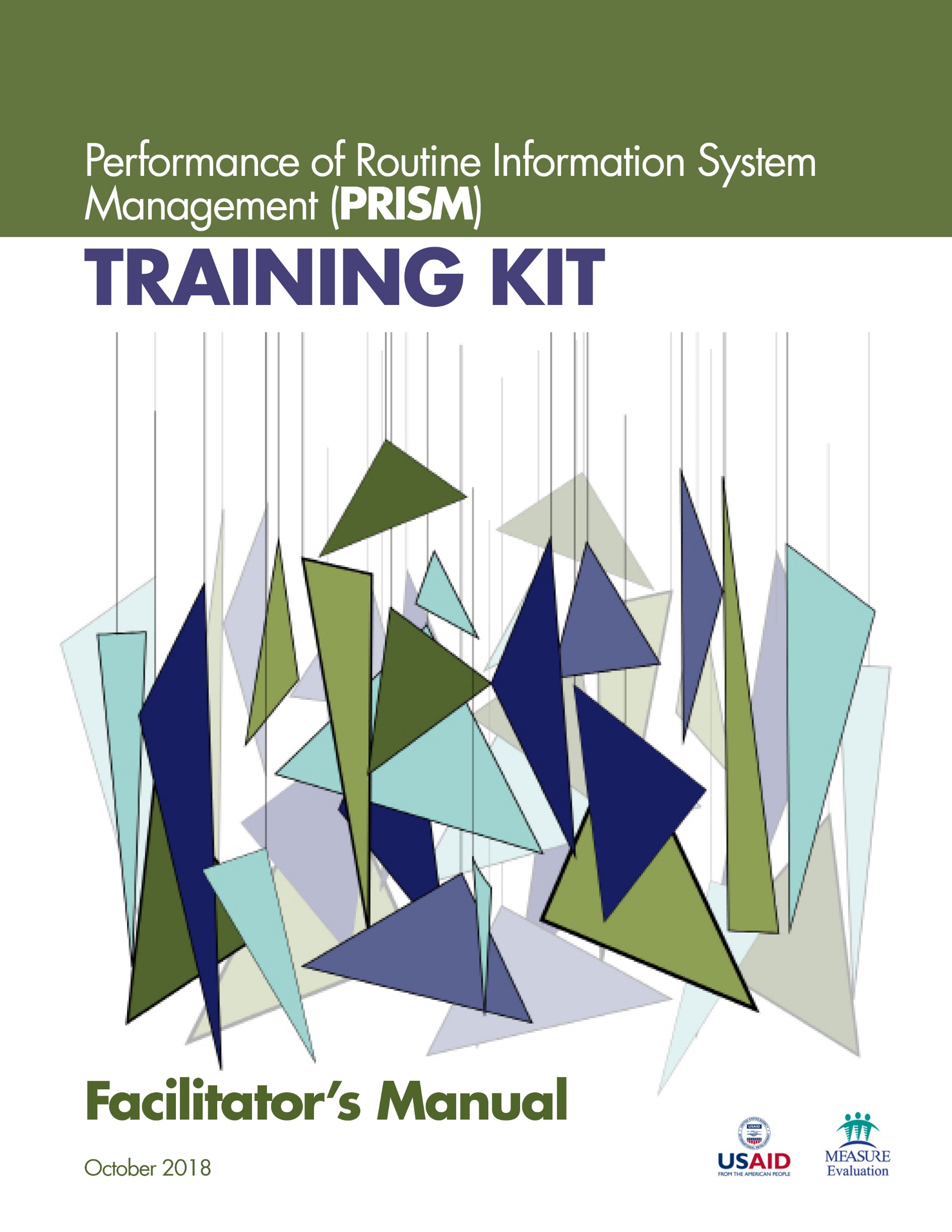 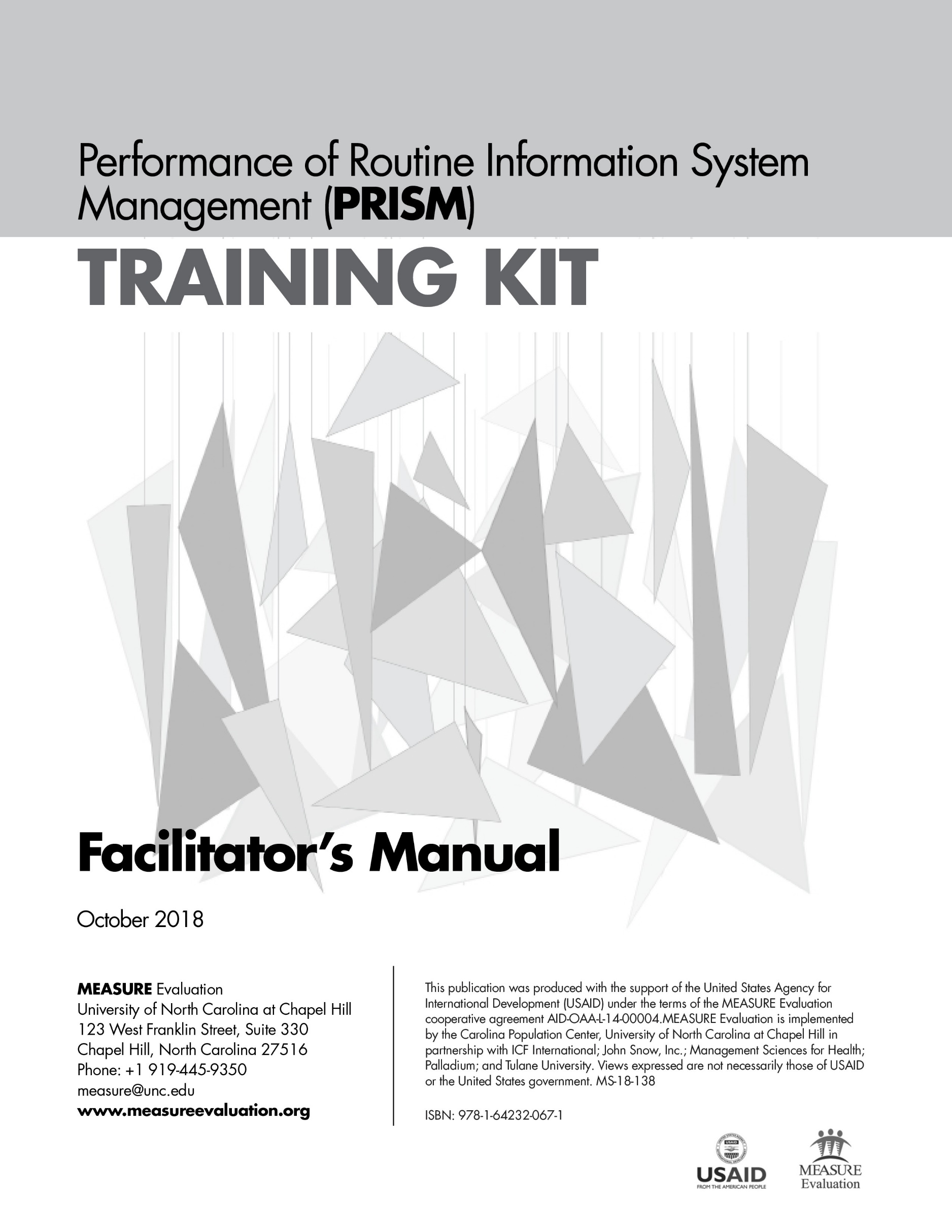 AcknowledgmentsMEASURE Evaluation, funded by the United States Agency for International Development (USAID), thanks those who contributed to the updated version of the Performance of Routine Information System Management (PRISM) Series – a collection of tools and supporting materials. It builds on the 2011 version of PRISM, developed by Anwer Aqil, Dairiku Hozumi, and Theo Lippeveld, all then members of MEASURE Evaluation, John Snow, Inc. (JSI), in collaboration with Mounkaila Abdou, JSI, and Alan Johnston, Constella Futures (now Palladium). This updated version draws on best practices and lessons learned from the many countries that have implemented PRISM assessments, as well as the new routine health information system (RHIS) Rapid Assessment Tool, developed by MEASURE Evaluation (available here: https://www.measure
evaluation.org/resources/tools/rhis-rat/routine-health-information-system-rapid-assessment-tool).First, we wish to acknowledge USAID for its support. Second, we thank the 80-plus respondents who answered our call for feedback on the original tools. We received feedback from GEMNet-Health partners as well as RHIS professionals from Afghanistan, Bangladesh, Canada, Ethiopia, Ghana, India, Indonesia, Kenya, Lesotho, Liberia, Malawi, Mexico, Namibia, Nepal, Nigeria, Philippines, Senegal, South Africa, Thailand, Uganda, the United States, and Zimbabwe. Third, we extend our appreciation to the PRISM technical working group (TWG), an internal project advisory group, for its work in updating the tools. Members of the PRISM TWG are Tariq Azim, Alimou Barry, Hiwot Belay, David Boone, Suzanne Cloutier, Marc Cunningham, Mike Edwards, Upama Khatri, Sergio Lins, Moussa Ly, Amanda Makulec, Imelda Moise, and Kolawole Oyediran, from MEASURE Evaluation, JSI; Tara Nutley, from MEASURE Evaluation, Palladium; Sam Wambugu, from MEASURE Evaluation, ICF; David Hotchkiss, from MEASURE Evaluation, Tulane University; Stephen Sapirie, from MEASURE Evaluation, Management Sciences for Health (MSH); and Hemali Kulatilaka, from MEASURE Evaluation, University of North Carolina at Chapel Hill (UNC).Fourth, we recognize the core team at MEASURE Evaluation for leading the revision effort and for their contributions. Special thanks go to Hiwot Belay, Sergio Lins, Suzanne Cloutier, Tariq Azim, and Jeanne Chauffour of MEASURE Evaluation, JSI, for their extensive work in revising and finalizing the PRISM Series. Finally, we thank MEASURE Evaluation’s knowledge management team for editorial and production services.For any questions about the tools or implementing any part of the assessment, please contact:measure@measureevaluation.org.Suggested citation:MEASURE Evaluation. (2018). Performance of Routine Information System Management (PRISM) Training Kit: Facilitator's Manual. Chapel Hill, NC, USA: MEASURE Evaluation, University of North Carolina. ABBREVIATIONSeRHIS			electronic routine health information system(s)HIS			health information system(s)LQAS			lot quality assurance samplingMAT			Management Assessment ToolOBAT			Organizational and Behavioral Assessment ToolPRISM			Performance of Routine Information System ManagementRHIS			routine health information system(s)USAID			United States Agency for International DevelopmentOverview of the PRISM Series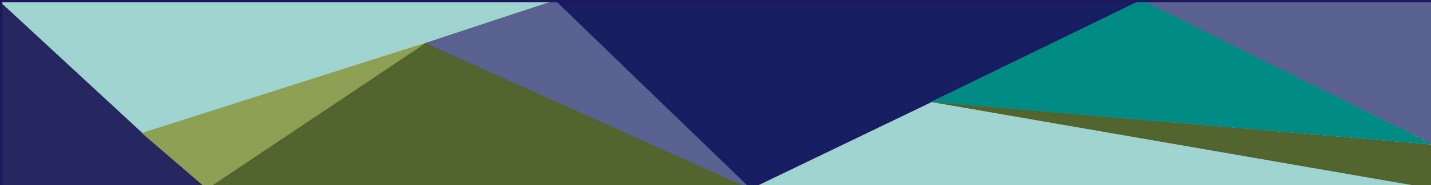 
Using data to make evidence-informed decisions is still weak in most low- and middle-income countries. Especially neglected are data produced by routine health information systems (RHIS). RHIS comprise data collected at public, private, and community-level health facilities and institutions. These data, gleaned from individual health records, records of services delivered, and records of health resources, give a granular, site-level picture of health status, health services, and health resources. Most are gathered by healthcare providers as they go about their work, by supervisors, and through routine health facility surveys. When routine data are lacking, or are not used, the results can be lower-quality services, weak infection prevention and control responses, lack of skilled health workers available where they are needed, and weak supply chains for drugs and equipment. These factors contribute to poor health outcomes for people.MEASURE Evaluation, which is funded by the United States Agency for International Development (USAID), has provided technical and financial assistance to strengthen RHIS for more than 15 years. We have contributed to best practices at the global level and to the strengthening of RHIS data collection, data quality, analysis, and use at the country level. One of the project’s mandates is to strengthen the collection, analysis, and use of these data for the delivery of high-quality health services.MEASURE Evaluation developed the Performance of Routine Information System Management (PRISM) Framework and suite of tools in 2011 for global use in assessing the reliability and timeliness of an RHIS, in making evidence-based decisions, and in identifying gaps in an RHIS so they can be addressed and the system can be improved. The framework acknowledges the broader context in which RHIS operate. It also emphasizes the strengthening of RHIS performance through a system-based approach that sustains improvements in data quality and use. PRISM broadens the analysis of RHIS performance to cover three categories of determinants that affect performance:Behavioral determinants: The knowledge, skills, attitudes, values, and motivation of the people who collect, analyze, and use health dataTechnical determinants: The RHIS design, data collection forms, processes, systems, and methodsOrganizational determinants: Information culture, structure, resources, roles, and responsibilities of key contributors at each level of the health systemFigure 1. PRISM Framework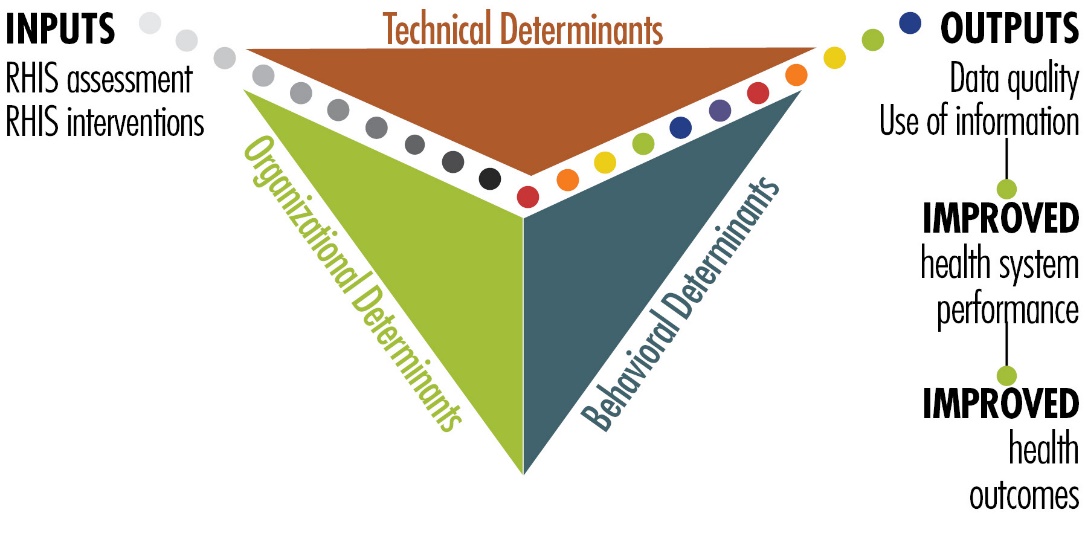 What the 2018 PRISM Series OffersWith USAID’s support, MEASURE Evaluation has revised the PRISM Tools and developed other elements, based on the PRISM Framework, to create a broad array of materials: the “PRISM Series.” It’s available on the MEASURE Evaluation website (https://www.measureevaluation.org/prism) and has the following components: PRISM Toolkit PRISM Tools (this is the fundamental manual of the PRISM Toolkit)PRISM Tools to Strengthen Community Health Information SystemsAnalysis Tool for Data from a PRISM AssessmentPRISM User’s Kit (consisting of four guidance documents)Preparing and Conducting a PRISM AssessmentUsing SurveyCTO to Collect and Enter PRISM Assessment DataAnalyzing Data from a PRISM AssessmentMoving from Assessment to ActionPRISM Training Kit Participant’s Manual Facilitator’s Manual (this document)9 PowerPoint training modulesThis new, more comprehensive PRISM Series is useful for designing, strengthening, and evaluating RHIS performance and developing a plan to put the results of a PRISM assessment into action.The revised “PRISM Tools”—the PRISM Series’ core document—offers the following data collection instruments:RHIS Overview ToolThis tool examines technical determinants, such as the structure and design of existing information systems in the health sector, information flows, and interaction of different information systems. It looks at the extent of RHIS fragmentation and redundancy and helps to initiate discussion of data integration and use.Performance Diagnostic Tool This tool determines the overall level of RHIS performance: the level of data quality and use of information. This tool also captures technical and organizational determinants, such as indicator definitions and reporting guidelines, the level of complexity of data collection tools and reporting forms, and the existence of data-quality assurance mechanisms, RHIS data use mechanisms, and supervision and feedback mechanisms.Electronic RHIS Performance Assessment ToolThis tool examines the functionality and user-friendliness of the technology employed for generating, processing, analyzing, and using routine health data.Management Assessment ToolThe Management Assessment Tool (MAT) is designed to take rapid stock of RHIS management practices and to support the development of action plans for better management. Facility/Office Checklist	This checklist assesses the availability and status of resources needed for RHIS implementation at supervisory levels.Organizational and Behavioral Assessment Tool The Organizational and Behavioral Assessment Tool (OBAT) questionnaire identifies behavioral and organizational determinants, such as motivation, RHIS self-efficacy, task competence, problem-solving skills, and the organizational environment promoting a culture of information.Uses of the PRISM ToolsThese PRISM tools can be used together to gain an in-depth understanding of overall RHIS performance, to establish a baseline, and to rigorously evaluate the progress and effectiveness of RHIS strengthening interventions every five years, contributing to the national RHIS strategic planning process. Each PRISM tool can also be used separately for in-depth analysis of specific RHIS performance areas and issues. Introduction to the PRISM TrainingTo support the use of the PRISM Tools, we have developed a curriculum consisting of nine training sessions. These are:Training Content and OrientationIntroduction to the Health Information SystemIntroduction to the Routine Health Information SystemIntroduction to the PRISM FrameworkMeasuring Data QualityUse of Information for Decision MakingOverview of the PRISM ToolsAssessment ImplementationAssessment AnalysisThe Facilitator’s Manual explains how to conduct the training sessions and complements the Participant’s Manual. Both accompany the nine training PowerPoint slide decks.The in-country team responsible for the management of the PRISM assessment should go through this training to become familiar with the overall concepts of health information systems and the PRISM Framework, and gain in-depth understanding on the PRISM Tools, how to conduct the assessment, and how to analyze and use the assessment data. As such, the primary audiences of this training are the health managers, supervisors, and planners directly involved with managing the PRISM assessment.The training is conducted over three days (see Appendix 1 in the Facilitator’s Guide for an agenda). The Facilitator’s Guide presents the learning objectives for each session, as well as the topics covered, a session plan (including session duration), the teaching method to use, materials needed for the session, and activities, such as group work. Information on how to present the training materials is also provided (e.g., PowerPoint presentation, plenary discussion, and handouts). Session 7 (Overview of the PRISM Tools) and Session 8 (Assessment Implementation) are the longest. Sufficient time for questions and answers (Q&A) and practice should be spent in these two sessions to gain a thorough understanding of the tools and the assessment method. We also recommend scheduling fifteen-minute breaks in the morning and afternoon and one-hour lunch breaks every day to create a relaxed environment during training, which by itself could be very intensive in nature. Adult learning method is followed throughout the sessions. This training can be applicable for the data collectors also. However, for the data collectors, Session 7 (Overview of the PRISM Tools) is the most appropriate and their training should provide in-depth understanding of each question, the skip patterns, and the data collection norms for all the tools. This includes a practice session and a field test in a health facility setting. Those directly involved in electronic data entry should be thoroughly trained on the PRISM electronic data entry tools and the PRISM Analysis Tool (available at https://www.measureevaluation.org/prism). . Session 1. Training Content and Orientation 			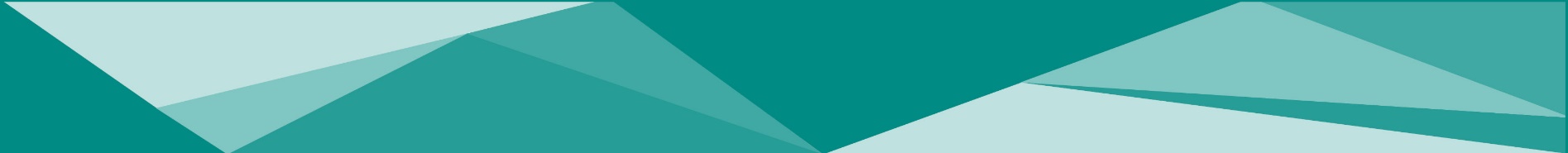 Session duration: 1 hour Session Learning ObjectivesBy the end of this session, participants will be able to:List their expectations about the trainingExplain the training objectives, content, agenda, and methodsSet training rulesTopics CoveredTraining objectives and contentTraining methodsTraining agenda (schedule)Training evaluation processTraining rulesTeaching MethodsFacilitator presentationPlenary discussion and Q&A Materials NeededPowerPoint presentation, “Session 1: Training Content and Orientation”Flip chart paperMarkersPens or pencilsProjection equipmentHandout: Participant’s ManualSession PlanSession 2. Introduction to the Health Information System 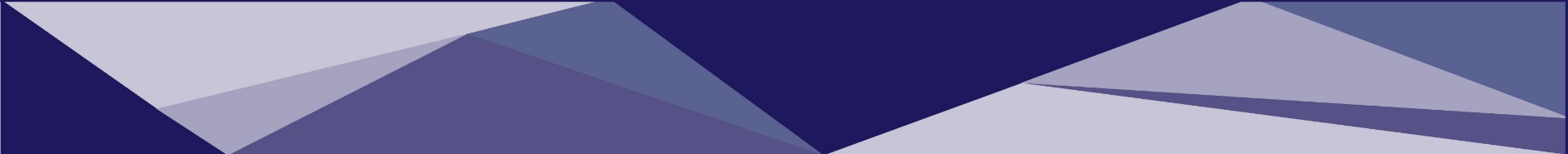 Session duration: 1 hour Session Learning ObjectivesBy the end of this session, participants will be able to:Define the health system and its generic functionsDescribe the relationship between the health system and the health information system (HIS)Describe the relationship between the health system and the routine health information system (RHIS)Topics CoveredHealth system componentsFunctions and outcomes of the health system HIS and its importanceCore components and standards of the HISTeaching MethodsLecture/facilitator presentationExercise and group workPlenary discussion and Q&AMaterials Needed PowerPoint presentation: “Session 2: Introduction to the Health Information System”Writing board or large pad of display paper and an easel, or a personal laptopMarkersPens or pencilsProjection equipmentHandout: Participant’s ManualSession Plan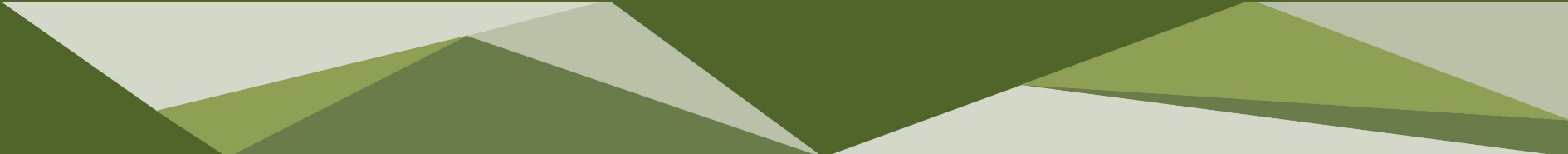 Session 3. Introduction to the Routine Health Information System Session duration: 30 minutesSession Learning ObjectivesBy the end of this session, participants will be able to: Define the key data collection concepts Explain the roles of the RHIS in health system managementDescribe the data management processes and needsDescribe the importance and structure of good RHIS data-management practicesIdentify and analyze possible constraints in the RHIS data management processesTopics CoveredData collection conceptsOverview and types of data collectionPatient/client dataHealth services dataResources data (human resources, commodities, finance, and infrastructure)Data aggregationData flowData reporting and transmissionRHIS data management Teaching Methods                                                   	Lecture/facilitator presentationExercise and group workPlenary discussion and Q&AMaterials Needed PowerPoint presentation: “Session 3: Introduction to the Routine Health Information System”Projection equipmentLarge pad of paper or writing board and an easel, or a personal laptopMarkersPens or pencilsHandout: Participant’s ManualSession PlanSession 4. Introduction to the PRISM Framework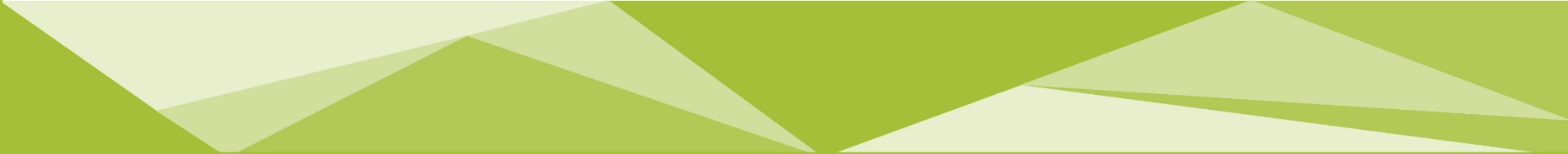 Session duration: 45 minutesSession Learning ObjectivesBy the end of this session, participants will be able to:Define “good” RHIS performance (to measure production, management, and use of high-quality data)Demonstrate an understanding of the three determinants of RHIS performanceExplain the components and uses of the PRISM Framework and the PRISM Conceptual ModelIdentify and understand the factors influencing RHIS performanceTopics CoveredIntroduction to the definition of RHIS performanceThe PRISM FrameworkDeterminants of RHIS performanceTeaching MethodsLecture/facilitator presentationExercise and group workPlenary discussion and Q&AMaterial NeededPowerPoint presentation: Session 4: “Introduction to the PRISM Framework”Large pad of display paper and an easel, or a personal laptopMarkersPens or pencilsPoster paper for sticky notes Projection equipment Handout: Participant’s ManualSession PlanSession 5. Measuring Data Quality  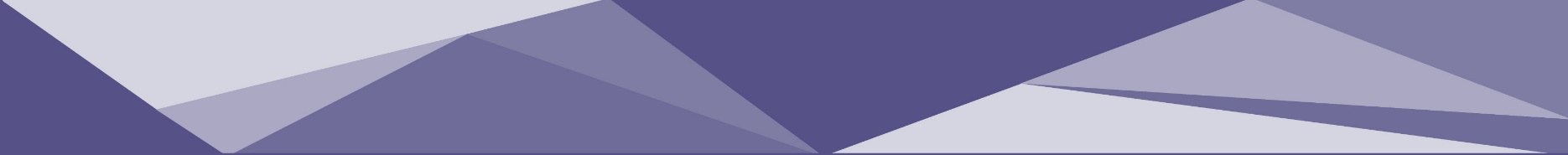 Session duration: 1 hour Session Learning ObjectivesBy the end of this session, participants will be able to:  Describe the data quality concept and definitionExplain the dimensions of data qualityUnderstand and explain the importance of and responsibilities for maintaining the quality of data across the different RHIS management levelsDefine, calculate, and interpret the main data quality metricsIdentify the main types of data quality problemsTopics CoveredData qualityDimensions of data qualityData quality metricsCommon threats to data qualityTeaching MethodsLecture/facilitator presentationPlenary discussion and Q&AMaterials NeededPowerPoint presentation: Session 5: “Measuring Data Quality” Large pad of display paper and an easelMarkersPens and pencilsProjection equipmentHandout: Participant’s ManualSession PlanSESSION 6. USE OF INFORMATION FOR DECISION MAKING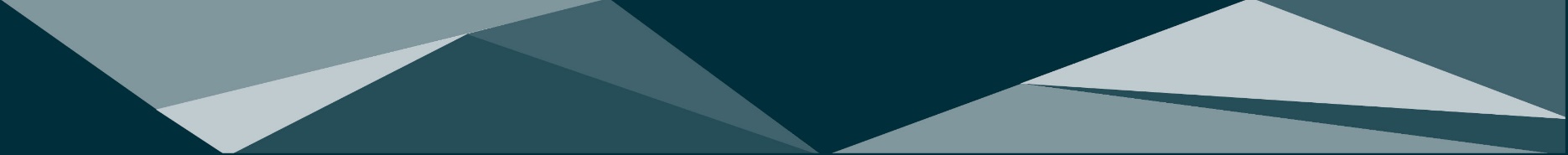 Session duration: 45 minutesSession Learning ObjectivesBy the end of this session, participants will be able to: Explain the importance of using data to inform program planning and policy development Appreciate how data use interventions can improve a HISDefine data demand and data useIdentify barriers for using data/informationTopics Covered Data-informed decision making processData demand and useBarriers to using data/information Commitment to using dataTeaching MethodsLecture/facilitator presentationPlenary discussion and Q&ABrainstorm with participantsMaterials NeededPowerPoint presentation: Session 6: “Use of Information for Decision Making” Large pad of display paper and an easel, or a personal laptopMarkersPens or pencilsProjection equipment Handout: Participant’s Manual Session PlanSESSION 7. OVERVIEW OF THE PRISM TOOLS 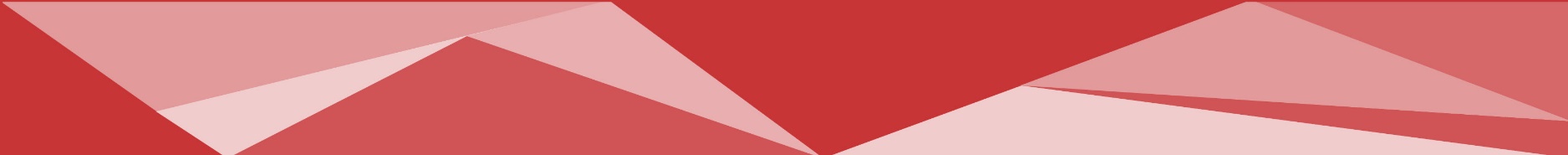 Session duration: 7 hours and 45 minutes   Session Learning Objectives By the end of this session, participants will be able to:Describe how the PRISM Tools are organized Link each PRISM tool to the PRISM FrameworkExplain the purpose of each tool to diagnose RHIS performance and how to use itTopics CoveredPurpose of a PRISM assessment The PRISM ToolsLinkage between the PRISM Tools and the PRISM Conceptual ModelOverview of the PRISM Tools to assess and improve RHIS performanceRHIS Overview ToolRHIS Performance Diagnostic ToolElectronic RHIS (eRHIS) Assessment Tool Management Assessment Tool (MAT)Facility/Office ChecklistOrganizational and Behavioral Assessment Tool (OBAT)Teaching MethodsLecture/facilitator presentationQ&AMaterials NeededPowerPoint presentation: Session 7: “Overview of the PRISM Tools” Projection equipment Handouts: Participant’s ManualPRISM ToolsSession PlanSESSION 8. ASSESSMENT IMPLEMENTATION 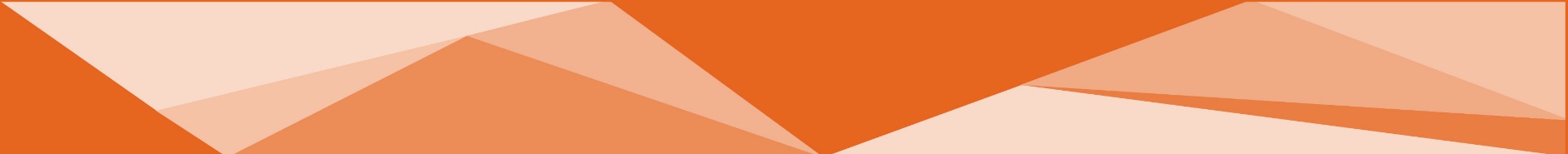 Session duration: 1 hour and 45 minutes Session Learning Objectives By the end of this session, participants will be able to:Describe the PRISM assessment implementation steps Describe the criteria for adapting the PRISM Tools to the local contextExplain the sampling methodBecome familiar with PRISM electronic data entry Topics CoveredPRISM implementation steps in pre-assessment, while conducting an assessment, and post data-collectionReview of sampling methods, including lot quality assurance sampling (LQAS) Overview of PRISM electronic data entry Teaching MethodsLecture/facilitator presentationDemonstration of how to use the data entry Plenary discussion and Q&AMaterials NeededPowerPoint presentation: Session 8: “Assessment Implementation” Projection equipmentLaptop computers, tablets, or smart phones Handouts: Participant’s ManualPRISM User’s Kit: Preparing and Conducting a PRISM AssessmentPRISM User’s Kit: Using SurveyCTO to Collect and Enter PRISM Assessment DataSession PlanSESSION 9. ASSESSMENT ANALYSIS 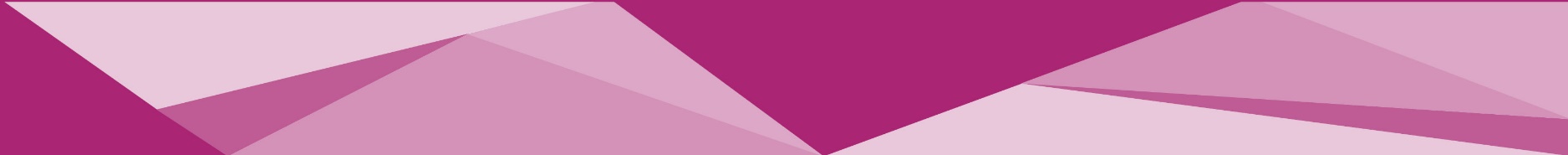 Session duration: 1 hour and 30 minutes Session Learning ObjectivesBy the end of this session, participants will be able to:Explain how to analyze PRISM assessment dataBecome familiar with the types of analyses performed in several countriesDescribe examples of strengthening interventions based on PRISM assessment findingsTopic CoveredAnalyses using each PRISM toolRHIS Performance Diagnostic Tool Management Assessment Tool Organizational and Behavioral Assessment Tool Facility/Office ChecklistResults overviewExamples of RHIS strengthening interventionsTeaching MethodsLecture/facilitator presentationPlenary discussion and Q&A Material NeededPowerPoint presentation: Session 9: “Assessment Analysis” Projection equipmentHandouts: Participant’s ManualPRISM User’s Kit: Analyzing Data from a PRISM AssessmentPRISM User’s Kit: Moving from Assessment to ActionSession Plan PRISM Assessment: Training Evaluation FormAt the end of Day 3 (the last training day), during the closing session, the facilitator will distribute the Training Evaluation Form (Appendix 2) to all participants and ask them to fill it out, individually and anonymously, in order to provide their feedback on the training. Participants should return their completed forms to the facilitator. Appendix 1. Training AgendaTraining Agenda 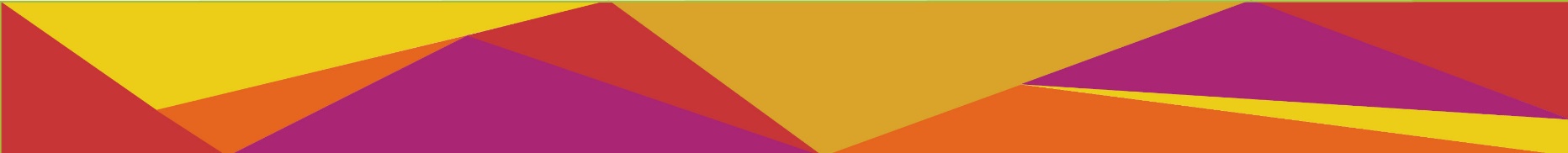 Performance of Routine Information System Management (PRISM) Assessment TrainingPlace: 							  Date: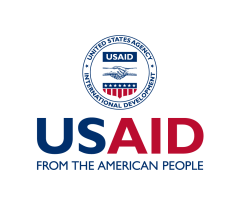 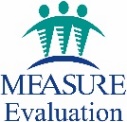 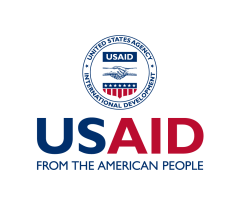 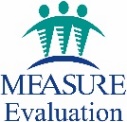 Appendix 2. Training Evaluation FormPRISM Training Evaluation Form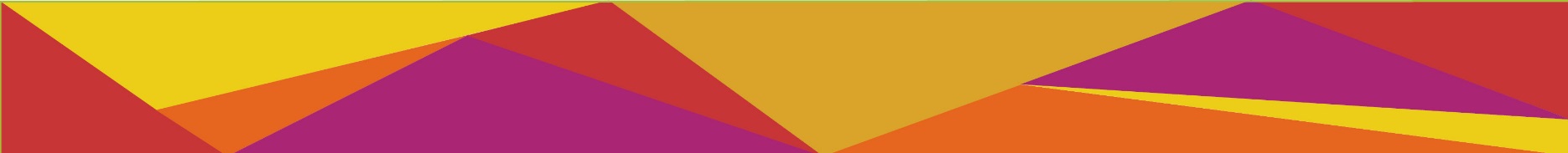 Place:               				Date:For each training session listed below, please answer the following questions:How useful was the training session? Circle the response that best represents your opinion.Did the training session contain information that was new to you? Circle Yes or No.Comments or suggestions:OverallPlease provide any additional comments or suggestions regarding the training: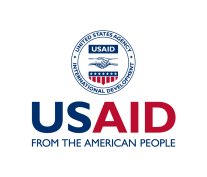 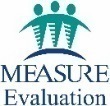 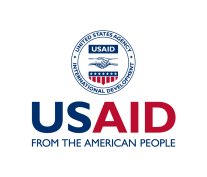 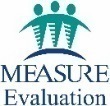 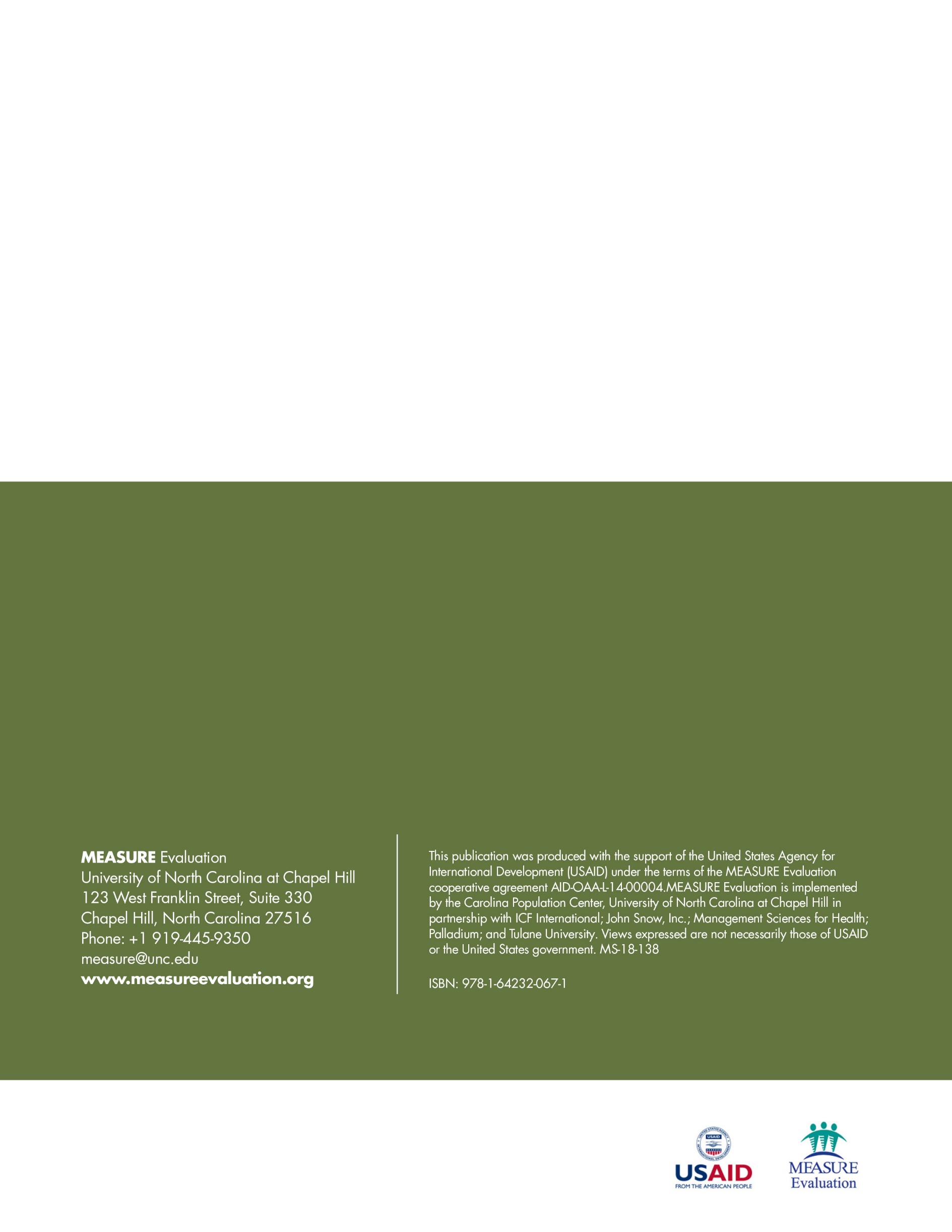 TimeTitle and DescriptionMethods15 minutesActivity 1. Icebreaker exercise: participant introductionsEngage participants to introduce themselves using an icebreaker gameIcebreaker game 15 minutesActivity 2. Participant’s expectations Engage participants to express their expectations about the training  Plenary sessionBrainstorming 30 minutesActivity 3. Training objectives, content, methods, agenda, evaluation process, and rules The facilitator presents Session 1 slides and engages participants in discussing the agenda and setting training rulesPresent PowerPoint Session 1 Large group discussionHandout: Participant’s ManualTimeTitle and DescriptionMethods30 minutesA quick review of the health system and the HIS Health system and its six components/building blocks; outcomes of the health systemHIS and its functionsCategories of the HIS, based on data source and data collection frequency Contribution of HIS to addressing health challenges at the three management levels of the health systemCore components of a well-functioning HISLecture; present PowerPoint Session 2 (Slides 1 to 9)    DiscussionsHandout: Participant’s Manual30 minutesBrainstormEnablers of and barriers to:Assuring HIS data qualityHIS information usePresent PowerPoint Session 2 (Slide 10)Plenary discussion, listing on flip chartTimeTitle and DescriptionMethods30 minutesA quick review of the RHISPresent the basic concepts of data collectionExplain the roles of the RHIS in management of the health system Provide examples of RHIS subsystemsPresent and discuss the RHIS data management processesLecture; present PowerPoint Session 3  DiscussionsHandout: Participant’s ManualTimeTitle and DescriptionMethods45 minutesIntroduction to the PRISM Framework for assessing RHIS performanceRHIS performance definitionPRISM FrameworkPRISM Conceptual ModelExamples of factors influencing RHIS performanceLecture; present PowerPoint Session 4 DiscussionsHandout: Participant’s ManualTimeTitle and DescriptionMethods60 minutesIntroduction to data qualityPresent the data quality concept and definitionPresent the dimensions of data qualityPresent the data quality performance metricsAccuracy (explain if there is any overreporting or underreporting)Reporting completeness (availability of reports)Data completeness (reports with data elements filled out)TimelinessDiscuss common threats to data qualityLecture, present PowerPoint Session 5 Discussions Handout: Participant’s ManualTimeTitle and DescriptionMethods25 minutesUsing information for decision making Value of dataData informed decision making processData demand and useDeterminant of data demand and use.Lecture, present PowerPoint Session 6 (Slides 1 to 7)    Discussions Handout: Participant’s Manual20 minutes  Brainstorm: Identify and list the main barriers to using or getting others to use data or informationWay forward to establishing culture of informationPresent PowerPoint Session 6 (Slides 8 and 9)Plenary discussionTimeTitle and DescriptionMethods30 minutes Overview of tools to assess RHIS performancePresent the PRISM ToolsExplain and discuss the purpose of using the PRISM ToolsPresent and explain the linkage between the PRISM Tools and the PRISM Framework (presented in Session 4)Lecture, present PowerPoint Session 7 (Slides 1 to 6)    Discussions Handout:Participant’s Manual45 minutes1.  RHIS Overview ToolPresent the structure and purpose of the RHIS Overview ToolExplain the tool’s sections in detailLecture, present PowerPoint Session 7 (Slide 7)    Q&A Handout:PRISM Tools120 minutes2. RHIS Performance Diagnostic ToolPresent the structure and purpose of the RHIS Performance Diagnostic ToolExplain the tool’s sections in detailLecture, present PowerPoint Session 7 (Slides 8 to 10)    Q&A Handout:PRISM Tools 90 minutes3. eRHIS Performance Assessment ToolPresent the structure and purpose of the eRHIS Performance Assessment ToolExplain the tool’s sections in detailExplain the technical factors that this tool, in combination with the Overview Tool and Performance Diagnostic Tool, measuresLecture, present PowerPoint Session 7 (Slide 11)    Q&A Handout:PRISM Tools30 minutes4. Management Assessment Tool (MAT)Present the structure and purpose of the MATExplain the tool’s sections in detailLecture, present PowerPoint Session 7 (Slide 12)    Q&A Handout:PRISM Tools30 minutes5. Facility/Office Checklist Present the structure and purpose of the Facility/Office ChecklistExplain the tool’s sections in detailLecture, present PowerPoint Session 7 (Slide 13)    Q&A Handout:PRISM Tools120 minutes6. Organizational and Behavioral Assessment Tool (OBAT) Present the structure and purpose of the OBATExplain the tool’s sections in detailLecture, present PowerPoint Session 7 (Slides 14 to 17)    Q&A Handout:PRISM ToolsTimeTitle and DescriptionMethods30 minutesAssessment implementationPresent the steps of PRISM implementationExplain how to adapt the PRISM Tools to the local context. Sampling method; a quick overview of the LQAS method, which is primarily used during PRISM applicationLecture, present PowerPoint Session 8 (Slides 1 to 11)    Discussions Handout:Participant’s ManualHandout:  PRISM User’s Kit: Preparing and Conducting a PRISM Assessment 30 minutes  PRISM data collection and entryIntroduce the electronic data collection application (SurveyCTO) for data collection during the PRISM assessmentPresent “Using SurveyCTO to Collect and Enter PRISM Assessment Data” (from the User’s Kit). Guide participants to install SurveyCTO on their laptops, tablets, or smart phones and upload form definition files, which are available for download here: https://www.
measureevaluation.org/prism.Present PowerPoint Session 8 (Slide 12)Discussions Handout: PRISM User’s Kit: Using SurveyCTO to Collect and Enter PRISM Assessment Data45 minutesUsing SurveyCTO for PRISM assessment data collection and entryFacilitator demonstrates on a big screen how to enter data collected during the PRISM assessment using SurveyCTOPowerPoint Session 8 (Slide 15)    Handout: PRISM User’s Kit: Using SurveyCTO to Collect and Enter PRISM Assessment DataTimeTitle and DescriptionMethods60 minutesAssessment analysisPresent and discuss the types of analyses by using each PRISM toolRHIS Performance Diagnostic Tool MAT OBATFacility/Office Checklist Explain the analyses performed in selected countries Present, interpret, and discuss the template of PRISM’s overall resultsProvide examples of strengthening interventions, by RHIS performance determinant/factorLecture, present PowerPoint Session 9 (Slides 1 to 20)   Discussions Handouts: Participant’s Manual; PRISM User’s Kit: Analyzing Data from a PRISM Assessment; PRISM User’s Kit: Moving from Assessment to Action30 minutesAssessment analysis (continued)Present, interpret, and discuss the template of PRISM’s overall resultsProvide examples of strengthening interventions, by RHIS determinant or factorLecture, present PowerPoint Session 9 (Slides 21 to 25)    Discussions Handouts: Participant’s Manual; PRISM User’s Kit: Analyzing Data from a PRISM Assessment; PRISM User’s Kit: Moving from Assessment to ActionTimeTopicsDAY 1DAY 19:00: – 9:30Registration9:30 – 10:30Opening of the trainingWelcome remarksIntroductions (participants and facilitators)Participant expectationsSession 1: Training Content and Orientation 10:30 – 11:00Tea break11:00 – 12:00Session 2: Introduction to the Health Information System12:00 – 12::30Session 3: Introduction to the Routine Health Information System 12:30 – 13:30Lunch13:30 – 14:15Session 4: Introduction to the PRISM Framework14:15 – 15:15Session 5: Measuring Data Quality15:15 – 15:45Tea break15:45 – 16:30Session 6:  Use of Information for Decision MakingDAY 2DAY 29:00 – 9:15Recap of DAY 19:15 – 10:30Session 7: Overview of the PRISM Tools (Introduction to PRISM Tools and the RHIS Overview Tool)10:30 – 11:00Tea break11:00 – 12:30Session 7: Overview of the PRISM Tools (Performance Diagnostic Tool) 12:30 – 13:30Lunch13:30 – 14:00Session 7: Overview of the PRISM Tools (Performance Diagnostic Tool, continued)14:00 – 15:30Session 7: Overview of the PRISM Tools (eRHIS Performance Assessment Tool)15:30 – 16:00Tea break16:00 – 16:30Session 7: Overview of the PRISM Tools (Management Assessment Tool [MAT]) 16:30 – 17:00Session 7: Overview of the PRISM Tools (Facility/Office Checklist)DAY 3DAY 39:00 – 9:15Recap of DAY 29:15 – 10:30Session 7: Overview of the PRISM Tools (Organizational and Behavioral Assessment Tool [OBAT])10:30 – 11:00Tea break11:00 – 11:45Session 7: Overview of the PRISM Tools (OBAT, continued)11:45 – 13:00Session 8: Assessment Implementation13:00 – 14:00Lunch14:00 – 14:30Session 8: Assessment Implementation, continued14:30 – 16:00Session 9: Assessment Analysis 16:00 – 16:30Tea break16:30 – 17:00 Q&A; closing SessionSessionHow useful was the training session?How useful was the training session?How useful was the training session?New information?New information?2Introduction to the Health Information System Not usefulSomewhat usefulVery usefulNoYes3Introduction to Routine Health Information System Not usefulSomewhat usefulVery usefulNoYes4Introduction to the PRISM Framework Not usefulSomewhat usefulVery usefulNoYes5Measuring Data QualityNot usefulSomewhat usefulVery usefulNoYes6Use of Information for Decision MakingNot usefulSomewhat usefulVery usefulNoYes7Overview of the PRISM ToolsNot usefulSomewhat usefulVery usefulNoYes8Assessment ImplementationNot usefulSomewhat usefulVery usefulNoYes9Assessment AnalysisNot usefulSomewhat usefulVery usefulNoYesHow was the length of the training?Too shortJust rightToo longHow would you rate the amount of information presented?Too littleJust rightToo muchHow would you rate the level of detail of the information presented?Too littleJust rightToo muchHow was the pace of training?Too slowJust rightToo fastWas the content of the materials distributed adequate?Too shortJust rightToo longWere the sessions presented in a logical order?NoSomewhatYesWere the venue and training logistics satisfactory?NoSomewhatYesWere the facilitators knowledgeable? NoSomewhatYesDid the facilitators use effective training methods?NoSomewhatYesWere your expectations met?NoSomewhatYesWill you be able to apply what you learned in your work?NoYesNot sure